CURRICULUM VITA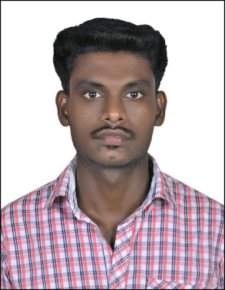 Thiruneelan RamadassElectrical Technician				MOBILE:  +966564084127EMAIL ID: thiruneelan21@gmail.comElectrical technician with 8 years  experience in the field of electrical Erection, and maintenance of Electrical Equpiment such as, LV & HV switchgears,battery charger and Lighting System.Electrical 1st technician low voltage in yenebi al enjaz contract,under Modern arch contracting company, KING ABDULLAH UNIVERSITY SCIENCE AND TECHNOLOGY(KAUST) client,Tuwal,KSA.(till working)Electrical supervisor in Energo construction pvt ltd,Delhi,India. Thermal power plant (1 years).Regal developers pvt ltd chennai,(O&M)(3years).Lucas tvs Pvt Ltd Chennai.(1 year 8month)Tann utility pvt ltd, Chennai.(9month)JOB SPECIALIZATION:Installtion of  HT & LT motorsErection of LV, HV switchgear and MCC Panels.1250kva @11kv/415v Transformers 2 no's,200kvs UPS,100kva UPS 2 no's, compressor 800NM3/hr 3 no's, cooling tower.Installation of lighting DB and Lighting fixtures.Maintenance and troubleshoot of all types lightings.Cable laying,termination for power and control cables.Familiar with all types of electrical tools using for electrical work.Thermal image,Earth testing,Power analyser, testing.Man lift operating (JLG 500LBS) and have a certificate.Work permit and LOTO system handling.Date of Birth		: 	21/06/1990FatherName		:	G.RAMADASS	Nationality		: 	IndianSex			:	MaleMarital Status	:	SingleLanguages Known	: 	English,Hindi,TamilPassport No          	:   	J7291289Permanent Address	:	Ayudhakalam (PO),Udayarpalayam (TK),                                                 Ariyalur (DT),Tamilnadu – 612901.             I here by affirm that the data and information provided above are true and correct to the Best of my knowledge.PLACE:                                  						            Yours Faithfully,                                                 DATE:                                                                                                             R.THIRUNEELANDegree/ClassCollege/Instityute/BoardYear Of PassingPercentageS.S.L.CGovt.Hr.Sec.School,Utkottai200559%H.S.CGovt.Hr.Sec.School,  Utkottai200768%COLLEGEAries Polytechnic College,    Vadalur201072%